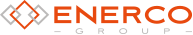 PRESSMEDDELANDE 2019-10-23Enerco tecknar nytt, långsiktigt avtal med Sandvik Enerco har tecknat ett flerårigt avtal med Sandvik och blir huvudleverantör av ett flertal utförandetjänster inom travers och lyft, ställage, hydraulik och pump. Enerco inleder omgående förberedelserna inför uppstart av uppdraget, vilket sker efter årsskiftet.För att öka flexibilitet och säkerställa leverans av utförandetjänster har Sandvik sökt efter en extern part som kan utveckla verksamheten och driva den kostnadseffektivt. Efter förfrågningar och förhandlingar är det nu klart att Sandvik väljer Enerco som leverantör.
- Vi har nu tecknat avtal med Enerco som uppfyller våra krav för samtliga tjänsterna och de tar över uppdraget senast den 15 januari 2020, säger Ulf Öhnfeldt, ordförande i styrelsen för Teknisk Service på Sandvik.För Enerco innebär avtalet att partnerskapet med Sandvik stärks ytterligare och att ett flertal nya medarbetare ska rekryteras.
- Vi är oerhört stolta över att få det här utökade förtroendet från Sandvik. Det är ett kvitto på att de samarbeten vi redan har fungerar bra och att det jobb som våra medarbetare gör varje dag är uppskattat, säger Niklas Pettersson, koncern-vd för Enerco. 
- Det här är en utmaning som vi tar oss an med största ödmjukhet. Vi jobbar redan idag nära Sandvik och har förståelse för deras utmaningar. Vi ser fram emot ett långsiktigt partnerskap där vi tillsammans kan vidareutveckla tjänsterna.KONTAKTNiklas Pettersson
Vd Enerco Group AB
Tfn: 070 - 796 70 50
E-post: niklas.pettersson@enerco.se